   Looking for work? We are hiring.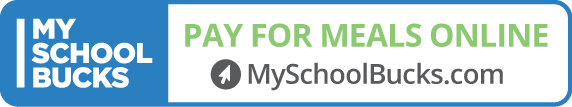 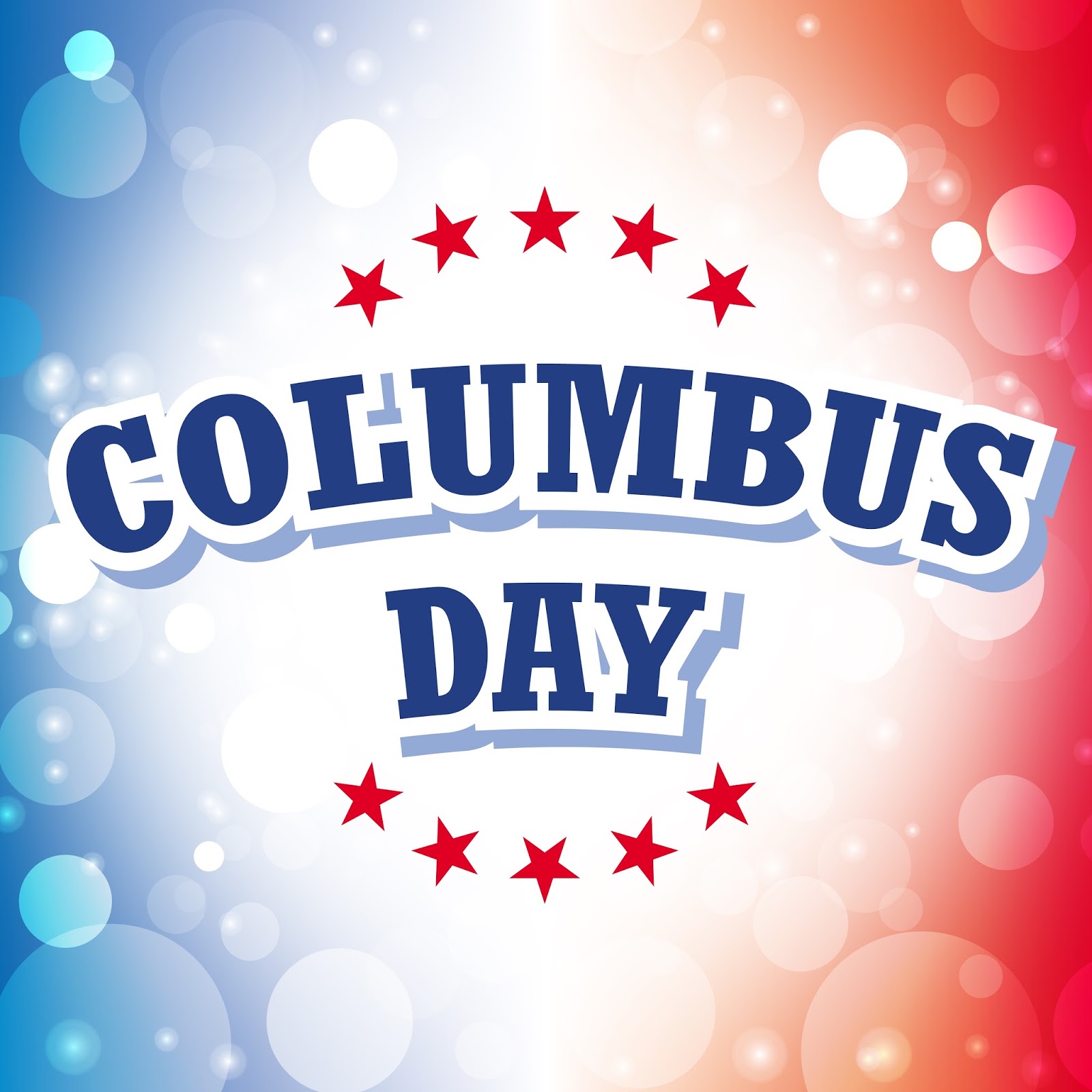 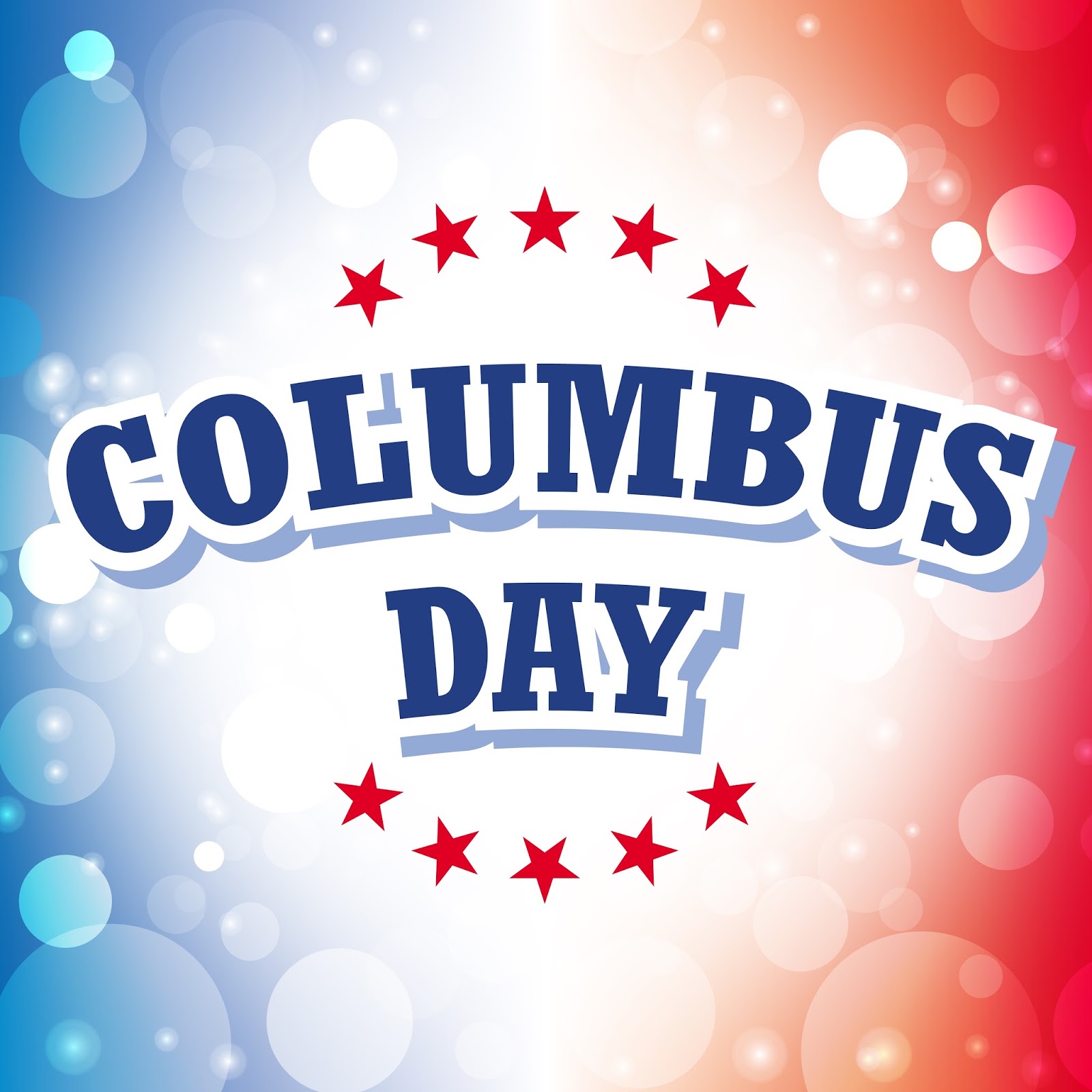 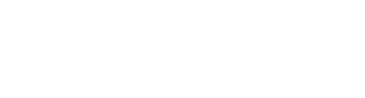 Please contact Tom Houle at 978-772-8600 x1167 for more info!